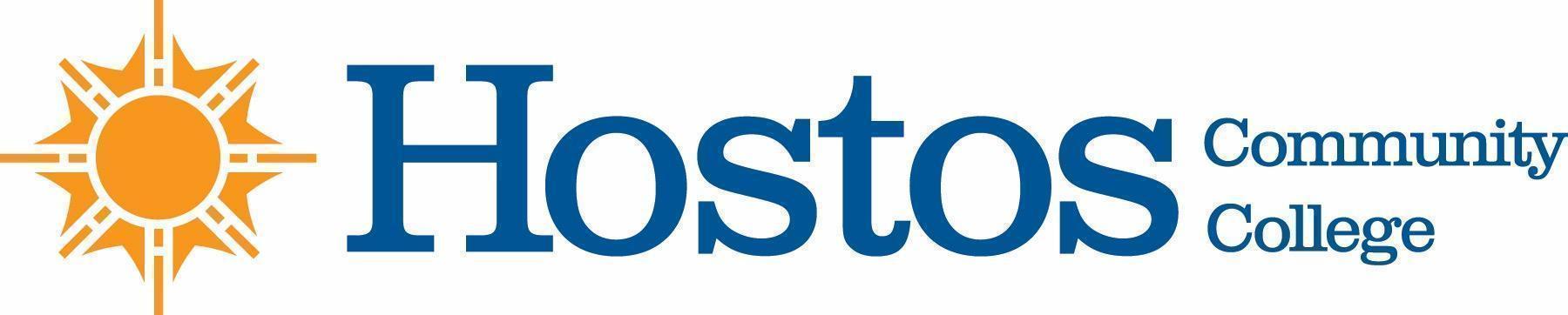 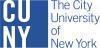 COLLEGE-WIDE CURRICULUM COMMITTEEMINUTESTUESDAY, April 20, 2021 PRESENT:		Dean Ann MesterProfessor Sherese Mitchell (chair)Professor Kathleen DoyleProfessor Isabel FelizProfessor Edward KingProfessor Ana OzunaProfessor Felipe PimentelMr. David PrimakProfessor Anne RoundsProfessor Olga Steinberg NeifachProfessor Lisa TappeinerCommittee members not present: Ms. Silvia Reyes, Mr. Charles DourGuests: Profs. Karin Lundberg, Ernest Ialongo, Marcella Bencivenni, Norberto Michel Hernández Valdés-Portela, Nancy Genova, Linda Hirsch, Ms. Johanna Arroyo Peralta, Ms. Wendy Small - TaylorMeeting began at 3:30 pmAcceptance of AgendaMinutes of Tuesday, March 23, 2021 meeting were approvedESL presentation with Karin LundbergCurriculum Items:Behavioral & Social SciencesCourse change	ECO 101			ECO 102Vote ResultsYes  11    No  0   Abstain 0New course		HIS 212Vote ResultsYes   11 No  0   Abstain 0Course change	PPA 111Vote ResultsYes   11 No  0   Abstain 0Natural Sciences	Course change	BIO 140				BIO 141Vote ResultsYes    11 No  0   Abstain 0Informational: “Proposal to Establish an “A.A. Degree in Liberal Arts & Science Unit” within the Office of Academic Affairs for the administration of the A.A. Degree in Liberal Arts & Science” -- Dean Mester and Professor Linda HirschLiaison duties roles:  As liaisons from this committee to departments, your role is to make sure necessary revisions to documents are made in your department and re-submitted by the next day.  Adjournment:There being no further business, the meeting of the College-Wide Curriculum Committee was adjourned at 4:40 p.m. The next meeting of the College-Wide Curriculum Committee is scheduled for Tuesday, May 4, 2021, at 3:30 p.m. via Zoom.Respectfully submitted,Professor Lisa Tappeiner